EYFS – NurseryEYFS – NurseryEYFS – NurseryEYFS – NurseryEYFS – NurseryEYFS – NurseryEYFS – NurseryEYFS – NurseryEYFS – ReceptionEYFS – ReceptionEYFS – ReceptionEYFS – ReceptionEYFS – ReceptionEYFS – ReceptionEYFS – ReceptionEYFS – ReceptionYear 1Year 1Year 1Year 1Year 1Year 1Year 1Year 1Autumn 1Autumn 1Autumn 2Spring 1Spring 2Summer 1Summer 2Texts: Colour monsterLeaf ManLost in the Toy MuseumFiction:Recount Story writingNon-fiction:letter writing to the sad monster. Poetry:Autumn poemTexts: Colour monsterLeaf ManLost in the Toy MuseumFiction:Recount Story writingNon-fiction:letter writing to the sad monster. Poetry:Autumn poemTexts:Fireworks PoemPeople Who help Us  Little Red Riding Hood Fiction:RecountSetting descriptionNon-fiction:Information poster of a person who helps us. (local)Poetry:Fireworks poemTexts:Jack and the Beanstalk Pancake PoemFiction:Story writing (alternative ending)New Year RecountNon-Fiction: Instructional writing on how to grow a beanstalkPoetry:Pancake poemTexts:Leaf Arctic fact FilesMother’s Day PoemFiction:Setting descriptionCharacter speechNon-fiction:Fact files for Arctic animalsPoetry:Mother’s Day PoemTexts:The Queen’s Knickers Queen Elizabeth II Save the Bees! (local)Fiction:Recount Story writingNon-fiction:Factual writing about the Queen.Letter to the QueenPoetry:Save the Bees! (local)Texts:Oi Frog Paddington  Dinosaur Fact Files Fiction:Character descriptionPaddington’s visit to EldoretNon-fiction:Lifecycle of a frogOmnivore/herbivore/carnivore fact file.Little Red Riding HoodHow to grow a beanstalkPaddingtonYear 2Year 2Year 2Year 2Year 2Year 2Year 2Year 2Autumn 1Autumn 2Autumn 2Spring 1Spring 2Summer 1Summer 2Pieces for moderationTexts: Pirates stories. Captain Flinn and the Pirate DinosaursCaptain Flinn and the Pirate Dinosaurs Missing TreasureNon-fiction:Pirates information books.  (non-chronological report)Recount-Pirate PartyArnside (place knowledge)-local studyFiction: Retelling of a storyInnovate of a storyTexts: Malala’s Magic Pencil.Malala’s Diary.GFoL non-fiction textsNon-fiction-History:The Great Fire of London History books (chronology)Poetry:Twelve Days of Christmas.Christmas poems.Texts: Malala’s Magic Pencil.Malala’s Diary.GFoL non-fiction textsNon-fiction-History:The Great Fire of London History books (chronology)Poetry:Twelve Days of Christmas.Christmas poems.Texts: Traditional TalesBeeguNon-fiction-Geography: Place knowledge-Madagascar(non-chronological report)Comparison with ArnsideFiction: NarrativeTraditional Tales with a TwistPoetry:RiddlesSpring Poetry.Texts: The Enchanted Wood The Owl and the Pussycat poemNon-fiction:Who are our local heroes?Invitation writing-to the wedding of The Owl and the Pussycat.Fiction: Narrative The Further Adventures of The Owl and The Pussy CatPoetry:The Owl and the Pussy Cat.Texts: The Hen who Wouldn’t Give Up.The Cat Who Wanted to Go Home.The Owl who was afraid of the darkNon-fiction:Nocturnal animals ((non-chronological report)Bees (local)Fiction: NarrativeThe Owl who was Afraid of the Dark (Author Study)Texts:The Magic Faraway TreeHarry and the Jaggedy DragonsMary Seacole and Florence Nightingale non-fiction textsFiction Fantasy Stories-Harry and the Jaggedy Dragons. Children to write their own fantasy story.Non-fiction:Mary Seacole & Florence Nightingale .  (non-chronological report)1.Pirate Story2.Information-GFOL3.Letter to Father Christmas4. Description of story setting.5.Spring Poem6.Instructions-planting a bean.7.Recount of visit to Leighton Moss8.Fantasy StoryYear 3Autumn 1Autumn 2Autumn 2Spring 1Spring 2Summer 1Summer 2Assessed pieces:Texts: Bronze Age BoyNon-fiction:Stone Age (non-chronological report)Fiction: Dragons Texts: Rhythm of the RainFiction:NarrativeNon-fiction:Instructional writingTexts: Rhythm of the RainFiction:NarrativeNon-fiction:Instructional writingTexts: Beatrix Potter (Selection of books) (local)Fiction: NarrativeNon-fiction: Recount of visit to Castlerigg  Stone Circle (local)Texts: The Great Kapok TreeFiction: Narrative (persuasive writing)Texts :The Loch Ness MonsterNon-fiction: Newspaper reportTexts: Greek Myths by Marcia WilliamsFiction:Greek MythsNon-fiction:Non-chronological report - GreeceFiction: Pebble in My Pocket Poetry: Fly Eagle Fly innovate1.Narrative-Dragons.2.Beatrix Potter (Non-fiction)3.Non-Chronological report-Greece4.Fiction-Pebble in My PocketYear 4Year 4Year 4Year 4Year 4Year 4Year 4Year 4Autumn 1Autumn 2Autumn 2Spring 1Spring 2Summer 1Summer 2Texts:Charlie and the Chocolate factoryFiction:Character descriptionFantasy writingNon-Fiction:Bean to Bar explanation textTexts:Vanishing rainforestNon-fiction:Persuasive letterPoetry:Performance poetryTexts:Vanishing rainforestNon-fiction:Persuasive letterPoetry:Performance poetryPoetry:Written poetryNon-fiction:Movie reviewFiction:Narrative - blurbTexts: Varjak PawNon-fiction: Adverts for enterpriseFiction: Newspaper reportTexts:BeowulfFiction:
PlayscriptsDiary entryTexts:Iron ManFiction:
Prequel for Iron ManCreative writingNon-fiction:Information leaflet (local)1.Character description and creation of new room 2.Persuasive letters3.Letter-writing: expressing point of view4. Information leaflet on our local areaYear 5Year 5Year 5Year 5Year 5Year 5Year 5Year 5Autumn 1Autumn 2Autumn 2Spring 1Spring 2Summer 1Summer 2Texts: Journey to the River SeaNon-fiction:Summer writingFiction:Journey to the River SeaTexts:Journey to the River SeaFiction:Ghost StoryPoetry:RiddlesNon-fiction:instructionsTexts:Journey to the River SeaFiction:Ghost StoryPoetry:RiddlesNon-fiction:instructionsTexts: Boy at the back of the classFiction:Mavis and the MermaidNon-Fiction: Life Cycle of a Butterfly/tadpole Texts: Boy at the back of the ClassPoetry:Tony Walsh Lake District poetry (local)Non-fiction:Castles explanation text or Planet non-chron. Report (local)Texts:Tom’s Midnight GardenNon-fiction:Enterprise persuasive letter Fiction:Character and setting description of Tom’s Midnight GardenTexts:Tom’s Midnight GardenFiction:The piano (playscript) Non-fiction:Mount Vesuvius Newspaper reportPoetry:Alphabet aerobicsFiction-The Journey-Water’s EdgeNon-Fiction-persuasive letter-newspaper reportYear 6Year 6Year 6Year 6Year 6Year 6Year 6Year 6Autumn 1Autumn 2Autumn 2Spring 1Spring 2Summer 1Summer 2Pieces for ModerationTexts: The Lion and the UnicornThe Nowhere EmporiumFiction:Narrative COINarrative with suspense TNENon-fiction:WW2 writing (cross curricular)Non-fiction:Residential writing (review on the Lion King/Pamphlet about one of the museums)Poetry:The Michael Rosen Rap and poetry slam.Non-fiction:Residential writing (review on the Lion King/Pamphlet about one of the museums)Poetry:The Michael Rosen Rap and poetry slam.Texts:The Lady of ShallotFiction:The Lady of Shallot diary entry and setting descriptionPoetry:Narrative poem Lady of Shallot/The Highwayman/The RavenNon-Fiction (History time): How did WW2 affect our local area? (local)Texts:Harry Potter book extracts and film clipsFiction:Pensieve writing (flashback devices)Non-fiction:Isaac Newton BiographyBalanced argument (local)Fiction:Revisiting COI and TNE for up-levellingNon-fiction:Climate change speech writing (cross curricular)Texts: End of year productionDrama: End of year productionNon-fiction: My Primary School life (speech) (local)Consequences of invasionThe Nowhere EmporiumResidential writingThe Michael Rosen RapLady of Shallot diary entryHow did WW2 affect our local area?Flashback Isaac Newton BiographyBalanced argumentFictionNon-FictionPoetry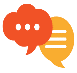 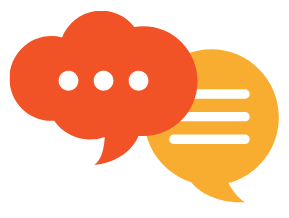 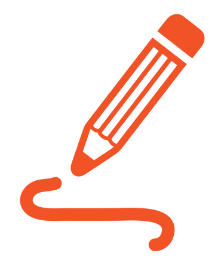 